Uitnodiging bestuursvergadering Stichting Grip op de Knip Heerde 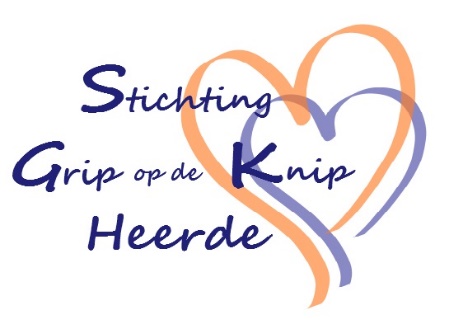 Datum: 25 februari 2019 om 20.00 uur bij Bertus. Adres: Assendorperstraat 3Uitnodiging verzonden aan: Joke Eilander, Ron Nijman, Bertus Klaassen, Jan IJzerman, Fredie van Holst en Herman van der StegeAGENDAOpening ( voorzitter)Vaststellen agendaNotulen: vergadering 10 januari 2019 Mededelingen/evaluatieNJ receptie Gemeente Heerde 17 januariBegrotings bijeenkomst Gemeente Heerde 15 januariWerkconferentie Armoede 26 januariGesprek Tinus Smit 15 januariGesprek Tinus Smit (subsidie) 5 februariGesprek Van LohuizenIngekomen en uitgaande postNieuwsbrief SHM 9 januariAlgemene Verordening Gegevensbescherming (AVG)JaarverslagCoördinatorStand van zaken m.b.t. hulpvragen en maatjesInval coördinatorMaatjesavond 9 aprilFinanciënStand van zaken  en financieel verslag 2018FondswervingStand van zakenPR/preventie aanvraag Heerder stichtingenPRWebsite (interne deel)Contact met kerkenFlyerLinked InOldebroek/RabobankVolgende vergadering 25 maartRondvraagSluiting door Herman15 januariVervolg gesprek Tinus Smit (uitv)Fredie, Joke15 januariBegrotingsbijeenkomst gem HeerdeJan en Bertus17 januariNJ receptie Gemeente HeerdeFredie en Herman26 januariwerkconferentie Armoede in Schulden CH Ede 9.00-14.30Fredie, Bertus5 februariVervolg gesprek Tinus Smit (fin)Bertus, Joke20 februariBedrijven Contact Heerde 16.00 uurJoke, Fredie25 februariBestuursvergadering bij Bertusallen25 maartBestuursvergaderingallen9 aprilMaatjes avondallen2 meiBestuursvergaderingallen14 meiVervolg gesprek OldebroekJan